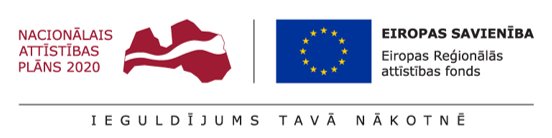 INFORMATĪVAIS PAZIŅOJUMSSIA „Priekules nami” izsludina iepirkuma procedūru “Būvprojekta „Ūdens apgādes un kanalizācijas sistēmu pārbūve Priekules pilsētā un Priekules pagasta Saulaines ciemā” izstrāde un autoruzraudzības pakalpojumi””(identif.Nr. PN/2017/KF/1)Pasūtītāja nosaukums: SIA „Priekules nami”, reģ.Nr.42103020465Pasūtītāja adrese: Ķieģeļu iela 2a, Priekule, Priekules novads, LV-3434Kontaktpersonas: valdes locekle Arta Brauna (mob. 29175268), tehniskais direktors Jānis Kaucis  (mob. 28658508) Iepirkuma procedūra izstrādāta: saskaņā ar „Iepirkuma vadlīnijas sabiedrisko pakalpojumu sniedzējiem” (apstiprinātas 08.05.2017.)Iepirkuma īss apraksts:  Būvprojekta „Ūdens apgādes un kanalizācijas sistēmu pārbūve Priekules pilsētā un Priekules pagasta Saulaines ciemā” izstrāde un autoruzraudzības pakalpojumi.Paredzamā līguma izpildes vieta: Priekules novada Priekules pilsēta, Priekules pagasta Saulaines ciems. Konkursa dokumentus var saņemt: Pasūtītājs nodrošina brīvu un tiešu pieeju iepirkuma procedūras dokumentiem Priekules novada pašvaldības mājas lapā www.priekulesnovads.lv sadaļā Iepirkumi , kā arī SIA „Priekules nami” mājas www.priekulesnami.lv sadaļā Iepirkumi.Piedāvājumu iesniedz: līdz 2017.gada 1.augustam plkst.11.00  Ķieģeļu ielā 2a, Priekule, SIA „Priekules nami” uzņēmuma telpās, atbilstoši Nolikumā noteiktajām prasībām.12.07.2017.SIA „Priekules nami”valdes locekle  Arta Brauna